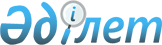 О внесении изменения в решение районного маслихата от 28 марта 2011 года N 33/3 "О предоставлении подъемного пособия и социальной поддержки для приобретения жилья специалистам здравоохранения, образования, социального обеспечения, культуры и спорта, прибывшим для работы и проживания в сельские населенные пункты Кызылжарского района в 2011 году"
					
			Утративший силу
			
			
		
					Решение маслихата Кызылжарского района Северо-Казахстанской области от 19 сентября 2011 года N 39/10. Зарегистрировано Департаментом юстиции Северо-Казахстанской области 17 октября 2011 года N 13-8-150. Утратило силу - решением маслихата Кызылжарского района Северо-Казахстанской области от 16 апреля 2012 года N 4/4

      Сноска. Утратило силу - решением маслихата Кызылжарского района Северо-Казахстанской области от 16.04.2012 N 4/4      В соответствии со статьей 21 Закона Республики Казахстан «О нормативных правовых актах» от 24 марта 1998 года № 213, постановлением Правительства Республики Казахстан от 01 июля 2011 года № 753 «О внесении изменения в постановление Правительства Республики Казахстан от 18 февраля 2009 года № 183 « Об утверждении размеров и Правил предоставления мер социальной поддержки специалистам здравоохранения, образования, социального обеспечения, культуры и спорта, прибывшим для работы и проживания в сельские населенные пункты», Қызылжарский районный маслихат РЕШИЛ:



      1. Внести в решение районного маслихата от 28 марта 2011 года № 33/3 «О предоставлении подъемного пособия и социальной поддержки для приобретения жилья специалистам здравоохранения, образования, социального обеспечения, культуры и спорта, прибывшим для работы и проживания в сельские населенные пункты Кызылжарского района в 2011 году» (зарегистрировано в Реестре государственной регистрации нормативных правовых актов от 14 апреля 2011 года № 13-8-142 опубликовано в газетах «Қызылжар» от 22 апреля 2011 года № 18, «Маяк» от 22 апреля 2011 года № 17) следующее изменение:

      пункт 1 изложить в новой редакции:

      «1. Предоставить специалистам здравоохранения, образования, социального обеспечения, культуры и спорта прибывшим для работы и проживания в сельские населенные пункты Кызылжарского района в 2011 году социальную поддержку для приобретения жилья в виде бюджетного кредита в сумме заявленной специалистом, но не превышающей одну тысячу пятисоткратный размер месячного расчетного показателя на момент подачи заявления.».



      2. Настоящее решение вводится в действие по истечении десяти календарных дней со дня первого официального опубликования.      Председатель сессии                        Секретарь

      районного маслихата                        районного маслихата

      А. Недра                                   А. Молдахметова      СОГЛАСОВАНО:      Начальник

      Государственного учреждения

      «Кызылжарский районный

      отдел сельского хозяйства

      и ветеринарии»                             У. Умаров      Начальник

      Государственного учреждения

      «Кызылжарский районный отдел

      экономики и бюджетного планирования        А. Фролова
					© 2012. РГП на ПХВ «Институт законодательства и правовой информации Республики Казахстан» Министерства юстиции Республики Казахстан
				